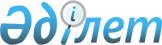 Об организации профессиональной последипломной практики для безработной молодежи города Шахтинска
					
			Утративший силу
			
			
		
					Постановление акимата города Шахтинска Карагандинской области от 28 мая 2009 года N 8/17. Зарегистрировано управлением юстиции города Шахтинска Карагандинской области 09 июля 2009 года N 8-8-70. Утратило силу постановлением акимата города Шахтинска Карагандинской области от 4 апреля 2014 года № 11/4      Сноска. Утратило силу постановлением акимата города Шахтинска Карагандинской области от 04.04.2014 № 11/4.

      В соответствии с Законами Республики Казахстан от 23 января 2001 года "О местном государственном управлении и самоуправлении в Республике Казахстан", от 23 января 2001 года "О занятости населения", акимат города Шахтинска ПОСТАНОВЛЯЕТ:

      Сноска. Преамбула с изменениями, внесенными постановлением акимата города Шахтинска Карагандинской области от 19.04.2010 N 7/12 (порядок введения в действие см. в пункте 3).



      1. Государственному учреждению "Отдел занятости и социальных программ города Шахтинска" (далее Отдел занятости):



      1) организовать работу по проведению Молодежной практики среди безработной молодежи, зарегистрированной в качестве безработных в Отделе занятости, окончившей учебные заведения среднего и высшего профессионального образования (далее – профессиональные учебные заведения), содействию условий для получения первоначального опыта работы по профессии, содействию в трудоустройстве и повышению конкурентоспособности на рынке труда;



      2) заключить с работодателями, изъявившими желание предоставить временные рабочие места безработным – выпускникам профессиональных учебных заведений в рамках Молодежной практики договор на организацию профессиональной последипломной практики для безработной молодежи;



      3) финансирование мероприятий по проведению Молодежной практики производить в соответствии с действующим законодательством Республики Казахстан.



      2.пКонтроль за исполнением настоящего постановления возложить на заместителя акима города Шахтинска Егишева Б.К.



      3. Настоящее постановление вводится в действие по истечении десяти календарных дней со дня первого официального опубликования.      Аким города                                Е. Утешев
					© 2012. РГП на ПХВ «Институт законодательства и правовой информации Республики Казахстан» Министерства юстиции Республики Казахстан
				